それ捨てるの待って！まだ食べられる！知らず知らずのうちに食べられるところも捨てていませんか？～　一工夫することで美味しく食べることができます　～　だし殻ふりかけ　材　料（材料1人分）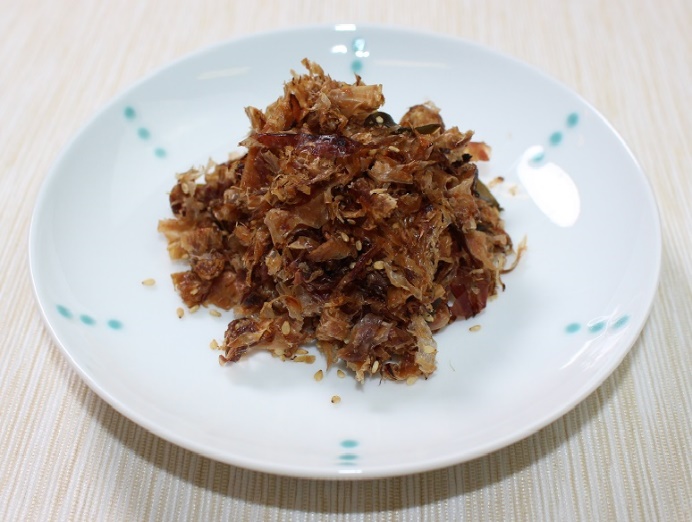 かつお節	　20g昆布	20gちりめんじゃこ	　5g酒	大さじ１みりん	大さじ２しょうゆ	小さじ１ごま油	大さじ１作り方だしを取り終わったかつお節・昆布の水を切る。かつお、昆布を細かく切る。フライパンにごま油をしき、かつお節を入れ水分を飛ばす。（かつお節がカラカラになるまで）③に昆布・ちりめんじゃこを入れて火を通す④に酒・みりん・しょうゆを入れてサッと混ぜ合わせて、皿に盛れば完成。ポイント昆布は水で戻してからだしを取る事で、ふりかけにした時に柔らかく食べやすいです。かつお節の水分を完全に飛ばすことでカラカラになり、ふりかけ感が出ます。昆布とかつお節のうま味を利用した作り置きのできるふりかけです。相愛大学　2021年度４回生　卒業研究